                                                                                                       ПРОЕКТ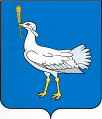  РОССИЙСКАЯ ФЕДЕРАЦИЯ                                                     	МУНИЦИПАЛЬНЫЙ  РАЙОН				     БОЛЬШЕГЛУШИЦКИЙ	    САМАРСКОЙ  ОБЛАСТИ        АДМИНИСТРАЦИЯ    СЕЛЬСКОГО  ПОСЕЛЕНИЯ   БОЛЬШАЯ ДЕРГУНОВКА     ________________________        ПОСТАНОВЛЕНИЕ     от             2021 года  № О выявлении правообладателя ранее учтенного объекта недвижимости с кадастровым номером 63:14:0403001:155В соответствии со статьей 69.1 Федерального закона от 13 июля 2015 года №218-ФЗ «О государственной регистрации недвижимости» администрация сельского поселения Большая Дергуновка муниципального района Большеглушицкий Самарской областиПОСТАНОВЛЯЕТ: В отношении жилого дома с кадастровым номером 63:14:0403001:155 в качестве его правообладателя, владеющего данным объектом недвижимости на праве собственности, выявлен Назаркин Владимир Васильевич 03.08.1946 г.р., место рождения: Куйбышевская область, Большеглушицкий район, с. Большая Дергуновка, паспорт гражданина РФ серия 3699 №270337, дата выдачи 01.03.2001г., выдан ОВД  Большеглушицкого района Самарской области, код подразделения  632-022,  СНИЛС 025-092-263-24, проживающий и зарегистрированный по адресу: Самарская область, Большеглушицкий район, село Большая Дергуновка, ул. Молодежная, д.12, кв.2. Право собственности Назаркина Владимира Васильевича на указанный в пункте 1 настоящего постановления объект недвижимости подтверждается свидетельством о праве на наследство по закону, выданным 28.03.2003г.  нотариусом Большеглушицкого района Самарской области  Королевой Еленой Владимировной, номер в реестре регистрации нотариальных действий № 618. Указанный в пункте 1 настоящего постановления объект недвижимости не прекратил существование, что подтверждается актом осмотра здания, сооружения или объекта незавершенного строительства при выявлении правообладателей ранее учтенных объектов недвижимости, согласно приложению.Глава  сельского поселения Большая Дергуновка                                                                                     муниципального района БольшеглушицкийСамарской области                                                                              В.И. Дыхно Приложениек постановлению администрации сельского поселения Большая Дергуновка муниципального района Большеглушицкий Самарской области «О выявлении правообладателя ранее учтенного объекта недвижимости с кадастровым номером 63:14:0403001:155»от ______________ № ______АКТ ОСМОТРАздания, сооружения или объекта незавершенного строительства при выявлении правообладателей ранее учтенных объектов недвижимости18 октября  2021 г.                                                                                                    № 2Настоящий акт составлен в результате проведенного 18   октября 2021 в 10.00 ч.                           указывается дата и время осмотра (число и месяц, год, минуты, часы)осмотра объекта недвижимости ________________здания________________________,                                                                         указывается вид объекта недвижимости: здание, сооружение,                                                                объект незавершенного                                       строительствакадастровый (или иной государственный учетный) номер 63:14:0403001:155,                                                   указывается при наличии кадастровый номер или иной государственный                                                                           учетный номер (например, инвентарный) объекта недвижимости,расположенного по адресу: Российская Федерация, Самарская область, Большеглушицкий р-н, с.Большая Дергуновка, ул.Советская, д.165                                                             указывается адрес объекта недвижимости (при наличии) либо                                                                          местоположение (при отсутствии адреса)на земельном участке с кадастровым номером 63:14:0403001:24,                                                                                      (при наличии)расположенном по адресу:  Российская Федерация, Самарская область, Большеглушицкий р-н, с.Большая Дергуновка, ул.Советская, д.165,                                                указывается адрес или местоположение земельного участкакомиссией администрации сельского поселения Большая Дергуновка муниципального района Большеглушицкий Самарской области                                      указывается наименование органа исполнительной власти субъекта Российской Федерации                                                       - города федерального значения Москвы, Санкт-Петербурга или Севастополя,                                                       органа местного самоуправления, уполномоченного на проведение мероприятий по                            выявлению правообладателей ранее учтенных объектов недвижимостив составе: Глава сельского поселения Большая Дергуновка муниципального района Большеглушицкий Самарской области Дыхно Валерий Иванович, Ведущий специалист  администрации  сельского поселения Большая Дергуновка муниципального района Большеглушицкий Самарской области   Жуваго Виктория Сергеевна,Специалист администрации сельского поселения Большая Дергуновка муниципального района Большеглушицкий Самарской области Ромашкова Татьяна Владимировна (приводится состав комиссии (фамилия, имя, отчество, должность каждого члена комиссии (при наличии)                                в отсутствие                 лица, выявленного в качестве     указать нужное: "в присутствии" или "в отсутствие" правообладателя указанного ранее учтенного объекта недвижимости.    При  осмотре  осуществлена фотофиксация объекта недвижимости. Материалы фотофиксации прилагаются.    Осмотр проведен                 в форме визуального осмотра.                                                  указать нужное: "в форме визуального осмотра",                                                    "с применением технических средств", если осмотр проведен с применением технических средств, дополнительно указываются наименование и модель использованного технического средства    В  результате  проведенного  осмотра  установлено,  что  ранее учтенныйобъект недвижимости __________________существует____________________________                                                  (указать нужное: существует, прекратил существование)Подписи членов комиссии:Подписи членов комиссии:Подписи членов комиссии:Председатель комиссии:                 Дыхно В.И.подпись                 Жуваго В.С.подписьРомашкова Т.В.подпись